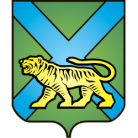 ТЕРРИТОРИАЛЬНАЯ ИЗБИРАТЕЛЬНАЯ КОМИССИЯ
ГОРОДА УССУРИЙСКАРЕШЕНИЕг. УссурийскОб освобождении Борисенко И.В.от обязанностей секретаря и сложении полномочий члена участковойизбирательной комиссии с правом решающего голоса избирательного участка № 2837Рассмотрев поступившее в письменной форме заявление от секретаря участковой избирательной комиссии избирательного участка № 2837 Борисенко Ирины Владимировны, в соответствии с подпунктом «а» пункта 6 статьи 29 Федерального закона «Об основных гарантиях избирательных прав и права на участие в референдуме граждан Российской Федерации», пунктом «1» части 6 статьи 32 Избирательного кодекса Приморского края, территориальная избирательная комиссия города УссурийскаРЕШИЛА:Освободить Борисенко Ирину Владимировну от обязанностей секретаря и члена участковой избирательной комиссии с правом решающего голоса избирательного участка № 2837 до истечения срока полномочий.Направить настоящее решение в участковую избирательную комиссию избирательного участка № 2837 для сведения.Разместить настоящее решение на официальном сайте администрации Уссурийского городского округа в разделе «Территориальная избирательная комиссия города Уссурийска» в информационно-телекоммуникационной сети «Интернет».Председатель комиссии                                                              О.М. МихайловаСекретарь комиссии				                                         Н.М. Божко25 марта 2020 года№ 256/1684